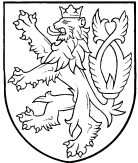 ZEMĚMĚŘICKÝ A KATASTRÁLNÍ INSPEKTORÁT V PLZNIRadobyčická 12, 301 00 Plzeňtel.: 377 162 111, fax: 377 162 193, e-mail: zki.plzen@cuzk.czČ. j.: ZKI-P-3/72/2013									          V Plzni dne 7.5.2013          Vypraveno:rozhodnutíZeměměřický a katastrální inspektorát (dále jen ZKI) v Plzni, jako věcně a místně příslušný orgán státní správy podle ust. § 4 písm. f) a přílohy č. 1 zákona č. 359/92 Sb., o zeměměřických a katastrálních orgánech v platném znění, rozhodl v řízení o porušení pořádku na úseku zeměměřictví podle § 17b odst. 1 písmeno c) bod 1. zákona č. 200/1994 Sb., o zeměměřictví, vedeném vůči Ing. xxx, nar. X.x.19xx, trvale bytem xxx, číslo úředního oprávnění xxx po zhodnocení všech zjištěných skutečností takto:1. Ing. xxx, nar. x.x.19xx, trvale bytem xxx, se dopustil porušení pořádku na úseku zeměměřictví – jiného správního deliktu podle § 17b odst. 1 písmeno c) bod 1. zákona č. 200/1994 Sb., o zeměměřictví v platném znění, neboť nedodržel povinnosti stanovené tímto zákonem pro ověřování výsledků zeměměřických činností využívaných pro katastr nemovitostí České republiky, když ověřil dne 29.5.2012 pod číslem ověření 189/2012 výsledek zeměměřické činnosti zakázka č. 433-146/2012 v k.ú. Pňovany.2. Zeměměřický a katastrální inspektorát v Plzni ukládá podle § 17b odst. 2 zákona č. 200/1994 Sb., o zeměměřictví v platném znění, za tento správní delikt Ing. xxx pokutu ve výši 5.000,-Kč (slovy pěttisíckorunčeských). Pokuta je splatná do 30 dnů od nabytí právní moci tohoto rozhodnutí na účet u České národní banky, číslo účtu 3754-0007721361/0710, var. symbol: rodné číslo, konst. symbol: 1148 pro platby z účtu, 1149 pro platby složenkou.Odůvodnění:Zeměměřický a katastrální inspektorát (dále jen ZKI) v Plzni provedl dne 27.3.2013 kontrolu ověření výsledků zeměměřické činnosti zakázka č. 433-146/2012 v k.ú. xxx, obec xxx, okres xxx, geometrický plán (GP) pro vyznačení budov, a zak.č. 375-71/2011 v k.ú. xxx, obec xxx, okres xxx, GP pro rozdělení pozemku a doplnění souboru geodetických informací o pozemek dosud evidovaný zjednodušeným způsobem, vyhotovené vyhotovitelem: xxx a ověřené úředně oprávněným zeměměřickým inženýrem (dále jen ÚOZI) Ing. xxx nar. x.x.19xx, trvale bytem xxx, číslo úředního oprávnění xxx (dále jen ověřovatel).ZKI v Plzni prošetřil GP a dokumentaci záznamu podrobného měření změn (dále jen ZPMZ) a dospěl k závěru, že jsou dány důvody pro zahájení řízení o porušení pořádku na úseku zeměměřictví podle ust. § 17b odst. 1 písm. c) bod 1. zákona č. 200/1994 Sb., jelikož ověřovatel při ověření GP č. 433-146/2012 v k.ú. xxx a GP 375-71/2011 v k.ú. xxx nedodržel povinnosti stanovené v § 16 odst. 1 písm. a) zákona č. 200/1994 Sb., podle kterého je fyzická osoba s úředním oprávněním povinna jednat odborně, nestranně a vycházet vždy ze spolehlivě zjištěného stavu věci při ověřování výsledků zeměměřických činností využívaných pro účely katastru nemovitostí České republiky. Oznámení o zahájení správního řízení bylo ověřovateli doručeno dne 28.3.2013 současně s poučením o právech vyplývajících z ust. § 36 a § 38 správního řádu. O závadách předmětného GP, které vedly správní orgán k zahájení správního řízení, sepsal ZKI v Plzni „Protokol podle ust. § 18 zákona č. 500/2004 Sb., správní řád“. Tento protokol byl přílohou oznámení o zahájení správního řízení. Ihned po převzetí oznámení a protokolu ověřovatel kontaktoval ZKI v Plzni za účelem objasnění postupu při zpracování obou zakázek.Dne 24.4.2013 proběhlo s ověřovatelem ústní jednání, na němž mu bylo umožněno seznámit se ve smyslu ust. § 36 odst. 3 správního řádu s podklady pro rozhodnutí. Při tomto jednání ověřovatel předložil své písemné vyjádření k protokolu č.j. ZKI-P-3/72/2013, v němž vyjádřil částečně souhlas s nálezem v něm uvedeným. Ohledně zak.č. 375-71/211 v k.ú. xxx však zdůvodnil a doložil postup zpracování zakázky. Z podkladů bylo zřejmé, že byla zpracována v souladu s údaji, jež mu poskytlo příslušné katastrální pracoviště (dále jen KP).Zjištěné závadyPo posouzení všech skutečností zak.č. 433-146/2012 k.ú. xxx ZKI v Plzni považuje za prokázané, že ověřovatel nedodržel povinnosti dané mu pro ověřování výsledku zeměměřických činností využívaných pro katastr ČR, a to z těchto důvodů:V dokumentaci ZPMZ kontrolované zakázky je uvedeno, že důvodem zaměření je vyznačení jiné stavby. Ve vyhotoveném geometrickém plánu je uvedeno, že se jedná o geometrický plán pro vyznačení budovy v katastru nemovitostí. V náčrtu ZPMZ i GP kontrolované zakázky je vyznačena nová budova umístěná na pozemku označeném novým parcelním číslem 451 i s vyznačením značky pro budovu pořadové číslo 4.02 bodu č. 10.6 přílohy č. 10 vyhlášky č. 26/207 Sb., katastrální vyhláška. Ve výkazu dosavadního a nového stavu údajů katastru nemovitostí GP je pro tuto novou parcelu uveden druh pozemku zastavěná plocha se způsobem využití „jiná stavba bez čp/če“. Ve skutečnosti se však podle ověřené dokumentace stavby podle § 125 ze dne 28.6.2012 č.j. STAV/5077/2012-Ka, spis.zn. STAV/4352/2012-Ka jedná o „pergolu na st.p.451 v katastrálním území xxx“.Podle ust. § 2 odst. 1 písm. b) zák.č. 344/1992 Sb., o katastru nemovitostí České republiky (katastrální zákon) se v katastru nemovitostí evidují budovy spojené se zemí pevným základem a podle ust. § 27 písm. k) téhož předpisu se rozumí budovou nadzemní stavba, která je prostorově soustředěna a navenek uzavřena obvodovými stěnami a střešní konstrukcí. Pod tuto definici není možné zařadit pergolu. Katastrální vyhláška v § 4 odst. 4 písmeno b) definuje, v jakém případě se v katastru nemovitostí eviduje pozemek jako „zastavěná plocha“ – zjednodušeně řečeno jde o plochu zastavěnou budovou nebo plochu zastavěnou vodním dílem, které se eviduje v katastru podle vodního zákona. Je tedy zřejmé, že v kontrolované zakázce je druh pozemku zastavěná plocha p.č. 451 uveden v rozporu s katastrální vyhláškou. S ohledem na výše uvedené se tudíž ani nemůže jednat o GP vyhotovený dle ust. § 73 odst. 1 písm. d) katastrální vyhlášky pro vyznačení budovy (pod písmeny a) až j) jsou taxativně vyjmenovány účely, pro které se vyhotovují geometrické plány). Geometrický plán zak.č. 433-146/2012 v k.ú. xxx je tedy vyhotoven v rozporu se zněním katastrálního zákona i katastrální vyhlášky.Co se týká zak.č. 375-71/2011 v k.ú. xxx, bylo v řízení prokázáno, že byla vyhotovena z podkladů předaných vyhotoviteli KP Plzeň – sever. ZKI na základě šetření provedeného v souvislosti s kontrolou této zakázky zaslal KP podnět k provedení opravy údajů katastru nemovitostí.Vina ověřovateleZKI v Plzni po posouzení výše uvedených skutečností v daném řízení dospěl k závěru, že zjištěné nedostatky naplňují skutkovou podstatu porušení pořádku na úseku zeměměřictví podle § 17b odst. 1 písmeno c) bod 1. zákona č. 200/1994 Sb. Ověřovatel při ověřování kontrolované zeměměřické činnosti nejednal dostatečně odborně, nevycházel ze spolehlivě zjištěného stavu věci a nedodržel povinnosti, které mu jako fyzické osobě s úředním oprávněním ukládá ustanovení § 16 odst. 1 písm. a) zeměměřického zákona.Výše pokutyZa porušení pořádku na úseku zeměměřictví podle ust. § 17b zákona o zeměměřictví může ZKI uložit pokutu až do výše 250 000 Kč. Při stanovení výše pokuty ZKI přihlédne k závažnosti jiného správního deliktu, zejména ke způsobu a okolnostem jeho spáchání, k významu a rozsahu jeho následků, k době protiprávního jednání a ke skutečnostem, zda a jak se odpovědná osoba přičinila o odstranění nebo zmírnění škodlivých následků jiného správního deliktu. Uložení sankce za protiprávní jednání je věcí správního uvážení. Při stanovení její výše je správní orgán povinen vycházet nejen z rámce stanoveného právním předpisem, který se na projednání jiného správního deliktu a stanovení výše pokuty vztahuje, a z dostatečně zjištěného stavu věcí, ale musí přihlédnout i k obecným zásadám správního trestání jako je zásada zákonnosti, spravedlnosti, individualizace a přiměřenosti sankce. Pochybení ZKI v Plzni spatřuje v tom, že ověřovatel potvrdil výsledek zeměměřické činnosti, přestože nesplňuje požadavky dané zákonnými normami pro to, aby mohl být součástí listin, podle nichž má být proveden zápis do katastru nemovitostí. Pergola není v žádném případě předmětem evidence v katastru nemovitostí.Při stanovení výše pokuty ZKI přihlédl ke všem okolnostem jednání, k závažnosti deliktu a jeho následkům. V řešeném případě sice mohl být ohrožen zájem společnosti na řádném výkonu zeměměřických činností, ale tyto zájmy v projednávaném případě ohroženy nebyly, neboť kontrolovaný výsledek zeměměřické činnosti se nestal podkladem pro zápis do katastru nemovitostí.ZKI v Plzni při zvážení všech hledisek, které je třeba vzít v úvahu a také proto, že obviněný se své zodpovědnosti nezříká, ale současně ve svém vyjádření poukazuje na nejednotný výklad zákonů (zejména zákona stavebního, kdy některé stavební úřady striktně vyžadují i pro výše uvedenou stavbu vyhotovení GP), stanovil výši pokuty tak, jak je stanoveno ve výroku, tedy při dolní hranici zákonem stanoveného rozpětí. Stanovenou výši sankce považuje v tomto případě za přiměřenou i vzhledem k tomu, že se jedná o první porušení pořádku na úseku zeměměřictví obviněného.Uložení pokuty za jiný správní delikt lze projednat do 1 roku ode dne, kdy se inspektorát o porušení pořádku na úseku katastru dověděl, nejpozději do 5 let, kdy k porušení došlo (§ 17b odst. 3 zákona č. 200/1994 Sb.). Tyto lhůty byly dodrženy.Poučení:Proti tomuto rozhodnutí lze podat podle § 81 odst. 1 a § 83 odst. 1 zák. č. 500/2004 Sb., správní řád, odvolání k Českému úřadu zeměměřickému a katastrálnímu v Praze ve lhůtě 15ti dnů ode dne jeho doručení. Odvolání se podle § 86 odst. 1 téhož zákona podává u správního orgánu, který rozhodnutí vydal, tj u ZKI v Plzni.								Ing. Jana Pekarská								ředitelka ZKI v PlzniNa vědomí:Český úřad zeměměřický a katastrální, Pod sídlištěm 9, 182 11 Praha 8Celní úřad pro Plzeňský kraj, Domažlická 178, 314 58 Plzeň, P.O.Box 8Účastníci řízení:1. Ing. xxx nar. X.x.19xx, trvale bytem xxx. 